Himachal PradeshElectrical InspectorateH.P. Block No.29, SDA Complex,Shimla-171009.For Office use only:-           FORM ‘A’   		                                     Date of receipt:_________                                                                    (Clause 12)                                               Last date of Submission: 09.07.2021                                                           APPLICATION FORMFor Admission to Cinema Operator's Examination for grant of Cinema Operator's Competency Certificate:       (i)  Roll No.           …………………………………………………………………      (ii) Application Received on.......................................................................     (iii) Checked by ……………………………………………………………..(To be filled in by the candidate in English, Hindi)Full Name (in Block Letters)                                       ……………………………………….     Phone No:-Father's Name                                                              …………………............................i) Permanent Address………………………………………………………………………….......................... Pin Code……….….. ii) Address for Correspondence……………………………………………………………………………..……Pin Code……………...Date of Birth                          .........…DD………MM….…....YYYY and age	………………….(Years)                                                               (Authentic proof of age is to be supplied)Details of Educational Qualification                            …………….................................... (Authentic proof is to be supplied)Details of Technical Qualification                                ……………....................................(Authentic proof is to be supplied)Details of Past & Present service experience             ………. ……………………………………                                                    (Dates of commencement & termination                  ……… …………………………………….                                           of each appointment to be given)                               ………….. .……………………………….8.   Size and number of projects on which the       applicant has Experience.                                               ………………………………..……………             9.   Fee Rs.5/- (Five only) paid in H.P. treasury,  ……                   under HEAD OF ACCOUNT                     "043- Taxes and Duties on Electricity                      Vide Challan No…………………………….         103-- Fee for Electrical Inspection of Cinema,       Dated:                 ……………………………                     01- Misc Receipt                                                         (Attach the original treasury receipt with this admission form).            10.  Personal marks of identification.                             i)………………………………………                                                                                                          ii)………………………………………           11.   State clearly the language in which                                                                                                                                      examination is to be taken (viz. English or Hindi)  …………………………………………           12.   Four copies of recent photograph (passport size) showing name and parentage of candidate one attested on                        front and two on reverse duly attested by the Magistrate, Gazetted Officer or Principal of a recognised institute in                    Himachal Pradesh to be attached with this form.I, hereby declare that the particulars stated above are true and correct to the best of my knowledge.Signed by candidate                                                                                                                       Signature of Candidate  in my presence                                                                                                                                Phone No. ……………………………..  Dated signature of Gazetted officer with	                                                                      Present Address……………………..     designation & seal with address or a	                                                                      Name & full address……………….                                   Principal of a recognized Institute with address,                                                                     ………………………………………………..     seal or name.                                                                                                                                  …………………………….Pin Code……Note: See instructions as given on reverse before submitting the Application form.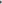 Instructions:-l.   The applications forms can only be downloaded from the website i.e,  http://hp.gov.in/elins No application can be made available from this office.The candidate must show all the documents in original for verification before appearing in the Electrical Cinema Operator's Examination otherwise he/she shall not be allowed to appear in the exam Illation.Attested copies of testimonials be enclosed and submitted along with this application formExamination Fee Rs. 5/- (five only)) paid under below mentioned Head of account (fee deposited through Treasury challan only):-D.D.O. Code No.950 except Capital Treasury, Shimla-2 D.D.O. Code No.077 Capital Treasury, Shimla-2 only.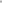 Head of Account:0043- Taxes and Duties on Electricity103- other Receipts l- Misc. Receipts.( The original Treasury Challan be enclosed with the admission form)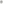 For any enquiry, contact No. 0177-2621020/2628090 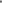 Before submitting the Application Form verify the documents as per check list:i) 	Original Treasury challan on account of examination fee            ii)   Four passport size photographs as per Sr. No. 12.            iii)   Attested copy of qualification.Original copy of Experience Certificate of six months issued by the employer.Attested copy of proof of Birth Certificate.Attested copy of proof of Nationality (Any one ofthe following proof is required to be attached): a)Bonfire Certificate b) Ration Card c) Voter/Aadhar Card d) Driving License e) BPL Certificate. Whether 3 Nos. self addressed envelops duly stamped for Rs:27/- each is to be enclosed 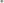 Three specimen signature on plain paper duly attested by the Gazetted officer be enclosed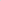 Last date for the receipt of Application Form for the examination is 09.07.2021 The Application Form received after due date or found incomplete for the examination after due date will be rejected/cancelled without any further notice to the applicant.(For Office use only)Sh……………………….S/O Sh………………………….Vill………..…………P.O………………..……Tehsil…………….Distt………………….. State……………. Pin Code……………………. has applied to appear in the Cinema Operator's Examination for the year………….. in the office of Secretary Licensing Board, SDA Complex, ShimIa-9 on . ..., the documents along with application of the candidate is found correct/few shortcomings as under. Any shortcoming:Signature of Dealing Assistant                                                                                   Secretary Licensing  Board,                                                                                                                                                        H.P. Block No. 29, SDA Complex,                                                                                                                                     Kasumpti, Shimla-171009.Recent Photo Attested by A Gazette Office